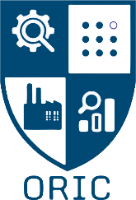 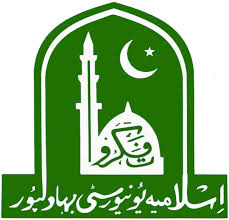 Application Form for Approval of a Project Involving Biosafety ConcernsPersonal InformationBrief Description of Research Project[Summarize your research project in a few sentences]Operational procedure requiring Biosafety clearance[Explicitly explain the procedures from your methodology which render your project a candidate for biosafety ethical review]Objectives of Research[List the specific objectives or goals of your research]Ethical Considerations	a.	[Identify and describe any potential risks or hazards associated with the research]	b.	[Outline and explain the measures and steps you will take to identify and mitigate these risks]	c.	[Provide details of psychological, financial and environmental impact of the research]Ensuring safety and well-being of research participants (if applicable)?[Describe the procedures you will implement to ensure the safety and well-being of any research participants, including informed consent procedures, monitoring mechanisms, etc.]Biosafety MeasuresCategory of procedural subject:Biosafety level required for the research:[Specify and detail the biosafety level required for your research, based on the potential risks associated with the research materials or procedures]Ensuring compliance with regulations and guidelines:[Specify and detail the specific biosafety procedures you will follow to ensure compliance with relevant regulations and guidelines, including handling, storage, and disposal of biological materials, use of personal protective equipment, etc.]Ethical ApprovalHave you obtained ethical approval from any other relevant committees or institutions? If yes, please provide details:[Indicate whether you have obtained ethical approval from any other committees or institutions, and if so, provide details about the approval process and any relevant approval numbers or dates]If ethical approval has not been obtained, do you intend to seek approval? If yes, please specify timeline and process:[If you have not yet obtained ethical approval, indicate whether you intend to seek approval or already applied for one, and provide details about your planned timeline and the process you will follow to obtain approval]Note: Following links are helpful guidelines and policy documents that can be of benefit to you for your understanding of the subject matter:https://nbcpakistan.org.pk/assets/national-guidelines-for-collection%2C-usage%2C-storage-and-export-of-human-biological-materials-2020.pdfhttps://nbcpakistan.org.pk/assets/hbm-nbc-guidelines-final-18june-2016.pdfhttps://environment.gov.pk/SiteImage/Misc/files/Rules/BIOSafety%20Rules%202005%20(Amended2024).pdfDeclarationI hereby declare that the information provided in this application is accurate and complete to the best of my knowledge. I understand that any false or misleading information may result in the rejection of my application. I also understand that this clearance is on the basis of the following rules and regulations as stipulated by Ministry of Environment, Pakistan, under National Biosafety Guidelines, S.R.O. 336(I)/2005 (Amended 2024) whereby I shall:be responsible to update the directory of all personnel engaged in activities at every biosafety level in my laboratory;be training and instructing new personnel joining my laboratory on correct field practices, emergency procedures, and equipment operation at all level;ensure to follow rules set by Technical Advisory Committee on import, export, manufacture, process, use or sale of any genetically modified organisms/substances or cells and products thereof for the purpose of research;be at loss and cessation of funds and administrative authority in case of breach of guidelines;prepare and implement the laboratory emergency and response plan under guidelines of National Biosafety Committee;maintain records, procedural and in/out log books, and reflective reports of approved projects;undertake risk assessment, in cooperation with the research team as necessary so as to determine the appropriate containment and biosafety conditions;place emergency safeguards for risk of category 2 and 3 genetic manipulation;have adequate resources for the housing, storage and movement of regulated materials and waste.abide by the guidelines of National bioethics committee Pakistan as stipulated under “National guidelines for collection, usage, storage, and export of human biological material (HBM)”I also acknowledge that I have read and understood the above given clauses of conditional approval of this Biosafety Ethics application, and if, at any point in time during the study, myself, my laboratory personnel or my laboratory (in its physical state) are found to have breached any of these conditions, this clearance will be withdrawn.By signing below, I confirm that I have read and understood the contents of this ethical clearance form and agree to abide by the principles outlined therein.Principal Investigator Signature: 	 Co-Investigator Signature(s): 	 (number can be increased as required)Forwarded by	Name		:	 	Department	:Signature 	:	Date		: CERTIFICATION OF THE IBSC (Authorized Representative) Committee Chairman (IBSC) 	Name		:                Prof. Dr. Muhammad NaeemComments	:	Signature	: ________________________	Date		: Full Name[Insert Name Here]Position/Title:[Your position or title within the institution/organization]Institution/Organization:[Name of the institution or organization you represent]Contact Information:Contact Information:Email:[Your email address]Phone Number:[Your phone number]Address:[Your address for correspondence]Title of Research Project:[Provide the title of your research project]HumanAnimalPlantCulture1.Prof. Dr. Muhammad NaeemChairmanDepartment of Plant Breeding & GeneticsChair/ConvenerSignature:Date:2.Prof. Dr. Muhammad ArshadInstitute of ChemistryMemberSignature:Date:3.Prof. Dr. Samar FahadFaculty of Social SciencesThe Islamia University of BahawalpurMemberSignature:Date:4.Dr. Samina EjazAssociate ProfessorDepartment of BiochemistryMemberSignature:Date:5.Mr. Shahid HameedCEOShaheen Enterprise BahawalpurMemberSignature:Date: